Joyce Hawes Memorial Scholarship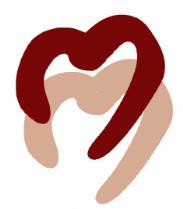 The Joyce Hawes Memorial Scholarship will be awarded to a female high school senior and/or a returning female student who best meets the requirements set forth by the Scholarship Committee.  This scholarship award will be used only for post-secondary education expenses.  Award amounts are at the discretion of the Scholarship Committee.The Scholarship Committee will review and score all submitted applications.  Applicant’s references may be contacted by telephone.  The Scholarship Committee may choose to interview applicants.  Guidelines for the Joyce Hawes Memorial ScholarshipScholarships are open to graduating high school senior girls or a returning female student currently accepted or attending an accredited post-secondary school pursuing a certificate or degree. Scholarship monies will be paid directly to the educational institution in the student's name. (In extenuating circumstances other arrangements may be considered by the Scholarship Committee)Student applicants must meet the following guidelines: 1. Plan to attend an accredited post-secondary school pursing a certificate or degree 2. Must have a Grade Point Average (GPA) of 3.0 or better on a 4.0 scale. 3. Must have acquired acceptance to, or be enrolled at the post-secondary institution          of her choice.  Student must be enrolled before scholarship funds will be released.  All applications and supporting documents must be received no later than April 15, 2024. Student must deliver the completed application form and all requested documents to: Luverne:							Hills Beaver Creek:Mrs. Amy Cook						Mr. Dan EllingsonLuverne High School Guidance Counselor			Hills Beaver Creek Guidance Counselor709 N Kniss Ave 	301 N Summit Ave  PO Box 547Luverne, MN 56156						Hills, MN(507) 283-4491	(507) 962-3240 ext 2317Email: a.cook@isd2184.net				Email: d.ellingson@isd671.netJoyce Hawes Memorial ScholarshipScholarship Award ApplicationINSTRUCTIONS: All questions must be answered. Incomplete applications will be disqualified. Please use N/A to indicate unable to answer. Leave no blanks. Applications must be typewritten or identically reproduced in computer form. All handwritten applications will be disqualified. The application form can be found on the Luverne Area Community Foundation website www.luvacf.org or the LPS scholarship link http://6-12cardinals.weebly.com/scholarships.html​ or via email from Mr. Ellingson d.ellingson@isd671.net  Attach additional sheets as needed in order to complete questions 3-9. Applications must include the following: Complete Application form, including essay Two references with complete contact information for each A copy of your most recent transcriptApplications must be received by April 15, 2024   THERE WILL BE NO EXCEPTIONS. Please mail or email completed applications to: Mrs. Amy Cook					Mr. Dan EllingsonLuverne High School Guidance Counselor		Hills Beaver Creek Guidance Counselor709 N Kniss Ave	 	301 N Summit Ave PO Box 547Luverne, MN 56156					Hills, MN 56138	(507) 283-4491					(507) 962.3240Email: a.cook@isd2184				Email: d.ellingson@isd671.net     6.    Successful applicants will be notified through the LACF website (www.luvacf.org) and the             school guidance counselor.Note: Scholarship awards to be used only for post-secondary educational expenses. Amounts awarded to successful candidates are at the discretion of the Scholarship Committee. Joyce Hawes Memorial ScholarshipScholarship Award ApplicationSCHOLARSHIP APPLICATION FORM1.	 Student’s Name: __________________________________2.	 What is your cumulative GPA on a 4.0 weighted scale? _______3.	Extracurricular Activities: (include sports, clubs, fine arts, offices held in school)  ____________________________________________________________________________________________________________________________________________________________________________________________________________________________________________________.	 4.	Community Activities: (include church and community involvement)____________________________________________________________________________________________________________________________________________________________________________________________________________________________________________________.5.	Applicant’s Brief Employment History:____________________________________________________________________________________________________________________________________________________________________________________________________________________________________________________.6.	What post-secondary educational institution will you attend?   _____________________________________________________________Have you been accepted by the school of your choice? ________________What is your degree plan AND why did you choose this plan?____________________________________________________________________________________________________________________________________________________________________________________________________________________________________________________Anticipated Date of Graduation:  ___________________7.	Please supply two personal adult references – other than relatives	(e.g. teachers, pastor, long time personal friend, employer).Name				   Relationship			Phone Number1					28.	Applicant’s Signature and contact information:Applicant’s Signature____________________________________		Date _____________________________________________________________________________Street Address			City			State			Zip		/							/_____________________________________________________________Area Code		Home Phone			Cell PhoneE-mail Address_____________________________________________________________9.	Prepare a one page essay based on the guidelines of the Joyce Hawes Scholarship printed below:  The Joyce Hawes Memorial Scholarship has been established to provide support for those women of Rock County who face barriers that make the pursuit of post-secondary education especially challenging.  The scholarship seeks to reward, in particular, those special young women who see education as a means to benefit not only themselves, but also their families and their communities.  Preference will be given to applicants who face the kind of challenges that often limit access to higher education.  (e.g. working in a second language, a lack of financial resources, being responsible for the care of family members with special needs, etc.)  Tell us in your essay how the Joyce Hawes Memorial Scholarship would help you surmount the barriers you face and how access to higher education will help you both achieve individual goals and contribute to community.  *Content and quality of the essay in requirement number 9 will carry significantly 